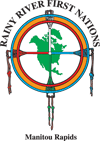 PRESENT:Chief Marcel Medicine-Horton		       Councillor Cassandra Kaysaywaysemat	            Councillor Kim Detweiler	                     Councillor Dorothy HuitikkaCouncillor Karen Oster-Bombay                       Councillor Robert BombayOTHER:Lauren Hyatt: Executive Assistant to C&C          Tim Grover: Minutes                                                           Chris McNab: HR Manager                                    Frank ShepardLeann Penny: Tribal Health                                  April Beaulieu: Transitional Home ManagerOpening9:17AM:  Meeting was opened.MOTION # 2023- 05-11-001Approve minutes with corrections.Moved by:                                         K. Oster-BombaySeconded by:                                    K. DetweilerALL IN FAVOUR
PASSED.DISCUSSIONLIDKEA OPTICALLidkea stopped accepting non-insured travel grants, which translates into a clear lack of service to Indigenous peoples.ACTION # 2023- 05-11-002Prepare briefing for Chief Medicine-Horton concerning Lidkea GrievanceJ. Hunter-ConnonACTION # 2023- 05-11-003Public Works ask community members if they need assistance removing large items from their yards on community clean up days.K. KellerW. StrachanACTION # 2023- 05-11-004Discuss Education Awards CeremonyTABLED Frank Shepard joins @ 10:00amFire Dept. PresentationFrank ShepardName of Dept. There will be 2 names.The technical name will be in Anishinaabemowin.The radio handle will be in English.Need to identify the operating direction so a BCR can be written.Subsection of the Indian Act speaks to council about welfare to the community. Pick what fits from the Fire Protection and Prevention Act. There are liabilities with communities with no license.Core ServicesFire Services requires a minimum of 6 firefighters.Major suppression areas are the roads and rails.Medical level response services. Narrow services immediate med service.Confined Spaces.Modify to manholes, water treatment plant. Water and Ice Rescue Response.Multiple choices for rescue vehicles. Frank can demo some different choices.Elevator Rescue Procedure.Procedures need to be followed for safety.Manitou MoundsCurrently split into 3 different jurisdictions. East side is RRFN , central is Federal, and west is Township of Chapple. The MNR is responsible for the central area, thus it is important to maintain a good relationship with them.    Training Documents Certificate for transport of a fire extinguisherThis training is enough to work in all of North America.Any class of Drivers License is authorization to drive the fire truck.BudgetF. Shepard will hand out budget list to C&CWill need $60K-$70K to get fire truck back up to operational standards.Intend to change the lock system on the fire truckACTION # 2023- 05-11-005Write a letter to Chief Perreault of Couchiching asking to buy their old tanker once available.M. Medicine-HortonF. ShepardF. Shepard leaves meeting @ 11:07MOTION # 2023- 05-11-006Move RRFN’S Investment Portfolio from CIBC to BMOMoved by:                            K. Oster-Bombay Seconded by:                       C. KaysaywaysematALL IN FAVOURPASSEDApril Beaulieu joins @ 1:124 -Day Grief Recovery Program coordinated by Joe HunterThere will be 4 open spots from a total of 10 attendees.MOTION # 2023- 05-11-007Approve budget for 4-day Grief Recovery ProgramMoved by:                                             K. Detweiler Seconded by:                                        C. Kaysaywaysemat ALL IN FAVOURAPPROVEDACTION # 2023- 05-11-008Make a flyer for the 4 remaining spots for the 4-day grief recovery program.A.Beaulieau	April Beaulieu leaves @ 1:31DISCUSSION:UNRESOLVED GRIEF CEREMONY on June 10thWill not be like a funeral, but a safe place to resolve grief from losing loved ones during pandemic. Will reach out to elders, drummers, and someone to officiate. C.Kaysaywaysamet suggested Ron Mandamin as officiant. Also requested counselor Josh Councillor from Giishkaandago’ikwe Tribal Health services for counselling services if needed.ACTION # 2023- 05-11-009Extend invitation to R. Mandamin, A. Hunter, and M. Bombay to Unresolved Grief CeremonyM. Medicine-HortonACTION # 2023- 05-11-010Check on availability of elders, drummers, R. Mandamin for Unresolved Grief CeremonyL. HyattACTION # 2023- 05-11-011Reach out to R. Mandamin to see if he’s available and see what kind of services he can offer for the ceremony.M. Medicine-HortonUpdate on Language CampC. KaysaywaysematThe camp will be held towards the end of summer, possibly late August, or early September. Will use the first camp to revitalize the language. ACTION # 2023- 05-11-012Get exact dates for Language Class so Honorarium cheques can be written. C. Kaysaywaysemat ACTION # 2023- 05-11-013Get a poster made stating that a Language Committee is being formed.L. HyattACTION # 2023- 05-11-014Ask N. Cochrane about ATR for Pinewood PropertyL. HyattC. McNab Joins 2 2:15HR UpdateIn-camera starts @ 2:17In-camera ends @ 5:15MOTION # 2023- 05-11-015Adjourn MeetingMoved by:                                                  D. Huitikka Seconded by:                                             R. Bombay ALL IN FAVOURPASSEDThe minutes dated      May11, 2023, have been reviewed and approved at a duly convened meeting dated:                      Date signed:Chief Marcel Medicine-HortonChief Marcel Medicine-HortonChief Marcel Medicine-HortonChief Marcel Medicine-HortonCouncillor Kim DetweilerCouncillor Kim DetweilerCouncillor Karen Oster-BombayCouncillor Karen Oster-BombayCouncillor Dorothy HuitikkaCouncillor Dorothy HuitikkaCouncillor Robert BombayCouncillor Robert BombayCouncillor Cassandra KaysaywaysematCouncillor Cassandra Kaysaywaysemat